1.10. 2018Плательщик:Základní škola a Mateřská škola J. Š. BaaraJírovcova 9/a,370 01 České Budějovice, CZ  ICO: 600 77 417Payment for Festival 
"Le ciel de Paris" march 2019 - 40 pax
(Аванс за участие в фестивале "Под небом Парижа" - март 2019) - 40 челTotal:  9 586,00 €/255 € x 40 = 10 200 € - 614 € (Grand WISH TO TRAVEL SP. Z O.O.) ´= 9 586 € /WISH TO TRAVEL SP. Z O.OIrena Balukiewicz, руководитель проектовZákladní škola a Mateřská škola J. Š. BaaraMgr. Vladimír Čunát, ředitelПолучатель WISH TO TRAVEL SP. Z O.O.Zurawia 6/12 lok. 317-318, 00-503 Warsaw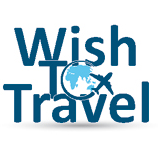 NIP: PL 9512327789Alior Bank S. A. Oddzial w WarszawiePostępu 18B 02-676 WarszawaIBAN: PL 71 2490 0005 0000 4600 6468 4762Заказчик:Základní škola a Mateřská škola J. Š. BaaraJírovcova 9/a,370 01 České Budějovice, CZ  ICO: 600 77 417Children's Choir CARMINA